Holy Hour – The Holy Hour for Assumption Church will take place this Tuesday, January 9th at 6:30 p.m.Faith Formation – Faith Formation classes for February at DCC will be held on February 4, 11, & 25th.  Classes are from 11:30 a.m. until 12:45 p.m. Child Protection Program for grades 1 – 3 will be on February 11th, during class time.  Parent meeting for Reconciliation will be on February 19th, 6:30 – 7:30 p.m. at McGivney Hall.New Parish website address:  www.stmarysassumption.com  Check it out today!  We will continue to develop it to make it a great website! .The Knights of Columbus will be having a spaghetti dinner on Sunday, February 11th from 11:00 am to 2:00 p.m. at the St. Tobias Center.  This fundraiser enables us to support the DuBois Area Catholic School and other charitable projects.Creighton Model of Natural Family Planning – Sheri Lang is offering instruction in the Creighton Model of Natural Family Planning.  It is very effective in helping couples to achieve and avoid pregnancies.  It also has medical applications for PMS, hormonal problems, and infertility.  For more information or to schedule a free indroductory session, please call Sheri (814) 590-7803 or email her at sherilynnlang@gmail.com Parishioners who attend the Tuesday morning Mass starting Tuesday, February 13th , Please do not park in Mary’s Way.  The deliveries for the fish dinners will begn on the 13th during the 9:00 a.m. Mass. Thank you.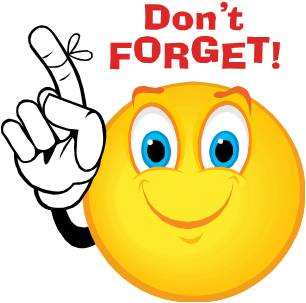 Ash Wednesday Mass Schedule for St. Catherine’s, & St. Michael’s Wednesday – February 14 – Morning MassesSt. Catherine      7:00 a.m.St. Michael   8:00 a.m.Wednesday Afternoon & Evening MassesSt. Catherine     12:10 p.m.		St. Michael     5:15 p.m.Catholic Services Appeal – Thank you for considering an appeal to the annual Catholic Services Appeal.  This weekend is Commitment Sunday, giving you a chance to drop your pledge in the offertory if you so desire.  We will need  to raise the following amounts of money, or the parish will need to pay the amount out of savings.  Any money raised above the amount we will keep in the parish to defray the cost of ongoing capital projects.  In handing in your pledge envelopes, please make sure to indicate the parish for which your pledge is intended. Here are the two goals for 2018.  Assumption: $18,668.00      St. Mary’s: $21,232.00. Thank you Fr. Bill Barron.Fr. Bill will be away on his annual retreat from February 19-26th.  Fr. Matias Quimno will be the celebrant at all Masses the weekend of February 24/25th.Parish Reconciliation Service will be held at St. Mary’s Parish at 7:00 pm on Monday, March 19th.Flower Memorials – In your packet of contiibutuion envelopes for March you will find an envelope designated for Easter Flowers.  Please use this envelope for your Easter Remembrances of Deceased Loved ones by writing their names on the envelope and dropping it in the collection basket at any weekend Mass now  through March 24/25th.  Names of Memorialized Loved Ones will be published in the Parish bulletin on Easter Sunday, April 1st.Marianna Hoagie Sale – The Rosary Society will be having their annual hoagie sale starting the weekend of March 10/11th.  Delivery date will be April 3rd.  More information to follow in upcoming bulletins.                             ANNUAL LENTEN FISH DINNERSA.B.V.M. 27th Annual Lenten Fish Dinners:Dates: February 16, 23, March 2, 9, 16, & 23rdTime:  4:00 – 6:30 p.m.			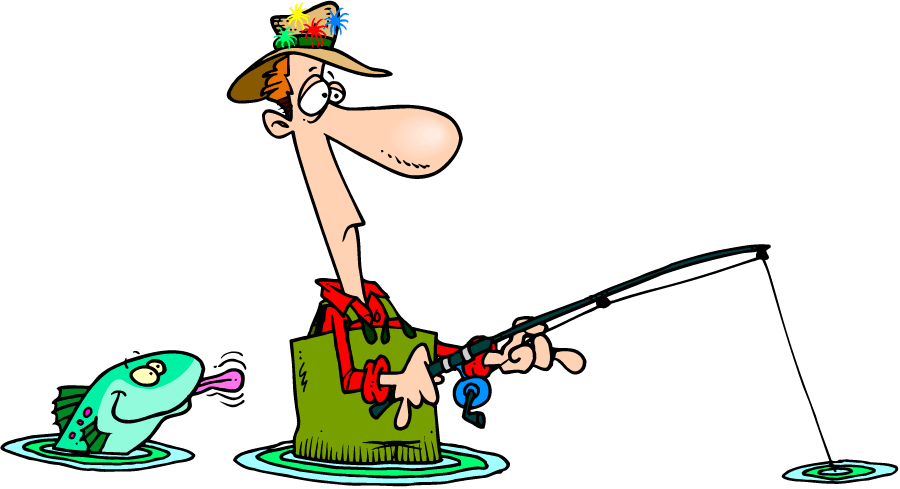 Where:  Assumption Social HallMenu:  Breaded, New Baked Fish – Potato Crusted Cod with chives and cheddar cheese seasoning 6 oz. piece, or Shrimp.  Meals include:  Baked or French Fried Potato, Homemade Macaroni & Cheese or Haluski, Stewed Tomatoes, Coleslaw, Rolls, Butter, Dessert & Beverage.Cost: Adults: $9.00; Children 12 & Under $4.00.  Take-outs available.      50/50 Drawing each week.Handicapped Accessible, Ample Parking.  Come and join us for conviviality and a chance to win the 50/50 drawing!!!!Stations of the Cross Lent 2018 – Thursdays at 7:00 p.m.2/15 - St. Mary; 2/22 - Assumption ;  3/1 - St. Mary;    3/8 - Assumption; 3/15 - St. Mary;                           3/22 @-Assumption.Bible Study – A bible study with the Lang family is run after the 4:30 p.m. Saturday evening Mass and every Sunday.  All are welkcome to join in!  Also, we are in need of volunteers to help with our hospitality after the 8:30 a.m. Sunday morning Mass at Assumption.  Please contact Sheri Lang if  you are interested in either ministry opportunity.  Also, please join us for Eucharistic Adoration every Tuesday evening from 6:30 – 7:30 p.m. at Assumption Church.Our partner parish directory is near completion.  It will include the phone numbers and addressed of all registered parishioners.  If you do not wish your phone number and/or address published in the directory, please contact the parish office and let us know as soon as possible.  Fr. BarronHoly Hour – The Holy Hour for Assumption Church will take place this Tuesday, January 9th at 6:30 p.m.Faith Formation – Faith Formation classes for February at DCC will be held on February 4, 11, & 25th.  Classes are from 11:30 a.m. until 12:45 p.m. Child Protection Program for grades 1 – 3 will be on February 11th, during class time.  Parent meeting for Reconciliation will be on February 19th, 6:30 – 7:30 p.m. at McGivney Hall.New Parish website address:  www.stmarysassumption.com  Check it out today!  We will continue to develop it to make it a great website!